Об утверждении Положения об областном Интернет-фотоконкурсе «Семьи счастливые моменты»В целях укрепления семейных традиций, формирования общественного мнения о высокой значимости семьи и семейного воспитания через искусство фотографииАдминистрация Смоленской области п о с т а н о в л я е т:1. Утвердить прилагаемое Положение об областном Интернет-фотоконкурсе «Семьи счастливые моменты».2. Признать утратившим силу постановление Администрации Смоленской области от 22.07.2015 № 438 «О проведении областного Интернет-фотоконкурса «Семьи счастливые моменты».Губернатор Смоленской области                                                                               А.В. Островский                                                                                         УТВЕРЖДЕНО    постановлением Администрации    Смоленской области    от 19.04.2016  №  225 ПОЛОЖЕНИЕоб областном Интернет-фотоконкурсе «Семьи счастливые моменты»Общие положения1.1. Настоящее Положение регламентирует порядок проведения областного Интернет-фотоконкурса «Семьи счастливые моменты» (далее также – фотоконкурс).1.2. Фотоконкурс имеет творческую и социально-культурную направленность и не является коммерческим мероприятием.Цель и задачи фотоконкурса2.1. Основной целью фотоконкурса является формирование общественного мнения о высокой значимости семьи и семейного воспитания через искусство фотографии.2.2. Основными задачами фотоконкурса являются:- повышение социальной значимости института семьи;- пропаганда культуры, духовных и социальных ценностей;- создание условий для реализации творческого потенциала граждан;- распространение опыта лучших семейных пар в целях воспитания молодежи;- развитие художественного и эстетического вкуса, творческих способностей молодежи;- создание фотобанка семей с включением в него лучших работ участников фотоконкурса.Организаторы фотоконкурсаОрганизатором фотоконкурса является Департамент Смоленской области          по социальному развитию (далее также – Департамент) при участии администраций муниципальных районов, городских округов Смоленской области.Этапы и сроки проведения фотоконкурса4.1. Фотоконкурс проводится в два этапа. В первом этапе фотоконкурса принимают участие все желающие, во втором этапе фотоконкурса принимают участие победители первого этапа фотоконкурса в каждой номинации. Сроки проведения этапов фотоконкурса, а также его номинации утверждаются на соответствующий год распоряжением Администрации Смоленской области. 4.2. Первый этап фотоконкурса проводится организационными комитетами фотоконкурса, созданными в муниципальных районах, городских округах Смоленской области (далее – оргкомитеты). 4.3. Второй этап фотоконкурса проводится Департаментом. Оргкомитеты направляют в Департамент для участия во втором этапе фотоконкурса фотоработы победителей первого этапа фотоконкурса в каждой номинации (не более 3 фотографий на каждую номинацию).4.4. Итоги фотоконкурса подводятся членами жюри. 5. Порядок проведения фотоконкурса5.1. Подготовку и проведение первого этапа фотоконкурса осуществляют оргкомитеты.5.1.1. Составы оргкомитетов формируются администрациями муниципальных районов, городских округов Смоленской области из числа членов координационных советов по делам семьи, материнства, отцовства и детства муниципальных районов, городских округов Смоленской области с привлечением представителей общественности. 5.1.2. Функции оргкомитетов:- контроль и координация проведения первого этапа фотоконкурса;- публичное объявление о начале проведения фотоконкурса;- отбор фоторабот в целях определения победителей первого этапа фотоконкурса в каждой номинации;- размещение фоторабот победителей первого этапа фотоконкурса в каждой номинации в средствах массовой информации, а также на сайтах администраций муниципальных районов, городских округов Смоленской области;- направление фоторабот победителей первого этапа фотоконкурса в каждой номинации в Департамент Смоленской области по социальному развитию для участия во втором этапе фотоконкурса.5.2. Подготовку и проведение второго этапа фотоконкурса осуществляет Департамент.5.2.1. Департамент размещает фотоработы победителей первого этапа фотоконкурса в каждой номинации на сайте Департамента Смоленской области по социальному развитию.5.2.2. Выбор победителей фотоконкурса проводится путем Интернет-голосования на сайте Департамента Смоленской области по социальному развитию.5.2.3. Жюри фотоконкурса формируется из числа членов Координационного совета при Губернаторе Смоленской области по вопросам семьи, материнства, отцовства и детства, представителей общественности и средств массовой информации. Состав жюри утверждается распоряжением Администрации Смоленской области.5.2.4. Функции жюри:- контроль и координация проведения второго этапа фотоконкурса;- обработка итогов Интернет-голосования в соответствии с номинациями фотоконкурса;- публикация результатов фотоконкурса на сайте Департамента Смоленской области по социальному развитию.6. Участники фотоконкурса и условия участия в фотоконкурсе6.1. В фотоконкурсе могут принять участие все желающие.6.2. Для участия в первом этапе фотоконкурса необходимо направить                   в оргкомитет заявку, в которую входит заполненная анкета по форме согласно приложению к настоящему Положению и фоторабота с пояснением.6.2.1. Адреса для приема заявок и составы оргкомитетов публикуются на сайтах соответствующих администраций муниципальных районов, городских округов Смоленской области  и в средствах массовой информации.6.2.2. Фотоработы принимаются на бумажном носителе, распечатанными                 в формате А4 (20 х 30 см), а также в электронном виде (формат присылаемых фоторабот – JPEG).          6.2.3. К фотоработе необходимо прикрепить пояснение с кратким описанием сюжета фотоработы: соответствие теме фотоконкурса и выбранной номинации. 6.2.4. Оргкомитет отбирает фотоработы в целях определения победителей первого этапа фотоконкурса в каждой номинации в соответствии с критериями, определенными настоящим Положением.6.2.5. Фотоработы победителей первого этапа фотоконкурса в каждой номинации направляются в Департамент по электронной почте (e-mail: demografija@yandex.ru) с пометкой «Фотоконкурс» для участия во втором этапе фотоконкурса и размещаются в средствах массовой информации, на сайтах администраций муниципальных районов, городских округов Смоленской области 6.3. Для участия во втором этапе фотоконкурса принимаются фотоработы победителей первого этапа фотоконкурса в каждой номинации.6.3.1. Фотоработы победителей первого этапа фотоконкурса в каждой номинации публикуются на сайте Департамента Смоленской области по социальному развитию. 6.3.2. В каждой номинации выбирается победитель фотоконкурса. 6.3.3. Фотоработы победителей фотоконкурса выставляются во время торжественной церемонии чествования победителей фотоконкурса. 6.3.4. Победители фотоконкурса награждаются благодарственными письмами Губернатора Смоленской области и подарками.6.4. Фотоработы, не отвечающие условиям фотоконкурса,                                        не рассматриваются.6.5. Организаторы не несут ответственности за нарушение участниками фотоконкурса авторских прав третьих лиц.6.6. С целью продвижения фотоконкурса присланные фотоработы могут публиковаться любым способом (средства массовой информации, плакаты, билборды, иные информационно-рекламные материалы) не на коммерческой основе, демонстрироваться на фотовыставках и других публичных мероприятиях. При этом авторское вознаграждение не выплачивается, имя автора фотоработы указывается.6.7. Факт отправки заявки для участия в фотоконкурсе означает полное согласие автора фотоработы со всеми условиями и правилами фотоконкурса.Критерии оценки фотоработФотоработы оцениваются по следующим критериям:- степень раскрытия темы фотоконкурса;- соответствие цели и задачам фотоконкурса;- технический уровень фотоработы, качество цифровой обработки, композиционное и цветовое решение;- художественный уровень фотоработы, оригинальность сюжета.Приложениек Положению об областном           Интернет-фотоконкурсе «Семьи счастливые моменты»ФормаАНКЕТАдля участия в областном Интернет-фотоконкурсе «Семьи счастливые моменты»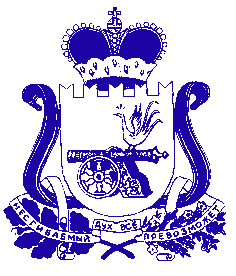 АДМИНИСТРАЦИЯ СМОЛЕНСКОЙ ОБЛАСТИП О С Т А Н О В Л Е Н И Еот  19.04.2016   №   225Фамилия, имя, отчество автора фотоработыАдрес, номер телефона автора фотоработыАдрес электронной почты автора фотоработыВозраст автора фотоработыНазвание фотоработы, номинация фотоконкурсаМесто и дата съемкиКраткие сведения о семье, представленной на фотографии